爱尔兰国立科克大学校际合作项目招生简章爱尔兰国立科克大学简介 University College Cork爱尔兰国立科克大学（University College Cork）建校于1845年，是爱尔兰最古老的国立综合性大学之一，也是爱尔兰国立大学联盟成员，位于爱尔兰第二大城市科克市。科克大学QS排名世界前2%，其食品与健康、光子学、医学领域的研究世界领先。根据2022年QS世界大学学科最新排名，爱尔兰国立科克大学凭借20个优势学科，位列世界顶尖大学之列。科克大学跻身进前50位及前100位，名列前茅的专业包括护理学（第41位），农业和林业（第59位），药学和药理学（第66位），法学（第75位）。此外，跻身进前200位的专业包括解剖学&生理学（101-140），英语语言&文学（101-105位），医学、现代语言和政治与国际研究（151-200位）。 爱尔兰国立科克大学曾多次获得爱尔兰5星级高校的殊荣，被星期日泰晤士报评选为爱尔兰排名第一的研究型大学，并成为世界上第一所获得“绿色旗帜校园”称号的大学。爱尔兰国立科克大学共有四大学部：科学、工程与食品科学学部，人文艺术、凯尔特研究与社会科学学部，商业与法律学部，医学与健康学部。爱尔兰国立科克大学校际合作项目概述爱尔兰国立科克大学面向国内合作院校学生开展校际合作项目，项目类别涵盖本科2+2、3+1、硕士4+1、1+1+1、访学。● 本科2+2项目爱尔兰国立科克大学的2+2项目，即学生在国内大学学习前两年后，到爱尔兰国立科克大学完成本科后两年的课程，合格者将获得国内大学及爱尔兰国立科克大学分别颁发的本科学士学位，并可以优先申请爱尔兰国立科克大学相关硕士课程。申请硕士项目无需再次提交雅思成绩。开设专业：■ 经济管理学BA (Hons) Business and Financial Economics■ 食品科学BSc（Hons）Food Science & Technology■ 计算机科学BSc(Hons) Computer Science■ 电子电气工程BSc(Hons) Electrical and Electronic Engineering招生对象：合作院校大二在读学生录取要求：专业要求：在校平均成绩75分以上（无挂科，补考通过不算挂科）英语要求：雅思总分 6.0，单科不低于5.5或雅思成绩5.5并通过科克大学语言桥梁课程多邻国110小分不低于100● 本科3+1项目爱尔兰国立科克大学的3+1项目，即学生在国内大学学习前三年后，到科克大学完成本科最后一年的课程，合格者将获得国内大学颁发的本科学位及爱尔兰国立科克大学颁发的相关专业证书，并可以继续在爱尔兰科克大学攻读为期一年的相关专业硕士课程，申请硕士免雅思。开设专业：■ 企业与金融经济学Diploma in Business and Financial Economics■ 法律（欧洲）Diploma in Common Law (European)(可接受大三或大四学生)■ 法学与法学英语Diploma in Law and Legal English■ 人文和社会科学Diploma in Arts and Social Sciences■ 统计学Diploma in Statistic Studies■ 食品科学Diploma in Food Studies■ 计算机科学Diploma in Computer Studies■ 电子电气工程Diploma in Electrical and Electronic Engineering Studies■ 生物科学Diploma in Biological Science ■ 环境与地质科学Diploma in Environmental and Geological Sciences 招生对象：合作院校大三在读学生录取要求：专业要求：在校平均成绩75分以上（无挂科，补考通过不算挂科）英语要求：雅思总分 6.0，单科不低于5.5或雅思成绩5.5并通过科克大学语言桥梁课程多邻国110小分不低于100● 硕士4+1项目爱尔兰国立科克大学的4+1项目，即学生在国内大学完成本科阶段4年的学习后，研究生赴爱尔兰国立科克大学进行为期1年的研究学习，合格者将获得爱尔兰国立科克大学颁发的硕士学位。学生可选择爱尔兰国立科克大学理工学部、商法学部、人文学部、医学与健康学部的硕士课程进行申请。招生对象：合作院校大四在读学生录取要求：专业要求：完成并获得本科学位，在校平均成绩75分以上（无挂科，补考通过不算挂科）英语要求：雅思总分 6.5，单科不低于6.0或雅思成绩6.0并通过科克大学语言桥梁课程多邻国120小分不低于110● 硕士1+1+1项目爱尔兰国立科克大学的1+1+1项目，即国内合作院校的研究生赴爱尔兰国立科克大学进行为期一年的研究学习，成绩合格者可获得国内大学与爱尔兰国立科克大学双硕士学位。学生可选择爱尔兰国立科克大学理工学部、商法学部、人文学部、医学与健康学部的硕士课程进行申请。招生对象：合作院校研究生在读学生录取要求：专业要求：完成并获得本科学位，在校平均成绩75分以上（无挂科，补考通过不算挂科）；硕士专业课平均成绩75分以上英语要求：雅思总分 6.5，单科不低于6.0或雅思成绩6.0并通过科克大学语言桥梁课程多邻国120小分不低于110● 访学项目国内合作院校的任意年级/专业在校生均可申请赴爱尔兰国立科克大学进行为期一学期/一学年的访问学习，期间可自由进行跨专业选课（详情请咨询爱尔兰国立科克大学北京代表处）。录取要求：专业要求：在校平均成绩75分以上（无挂科，补考通过不算挂科）英语要求：雅思总分 6.0，单科不低于5.5或雅思成绩5.5并通过科克大学语言桥梁课程多邻国110小分不低于100合作项目优势● 合作院校学生参与两校合作项目的同学均可获得最高20%的学费减免奖学金（详情请咨询科克大学北京代表处）。● 学生在本科毕业后，可以继续申请科克大学相关硕士专业，无需再次提供英语成绩。继续享受两校合作项目学费减免奖学金，且享优先录取权。● 爱尔兰国立科克大学北京代表处优先为合作项目学生预留校内宿舍，离学校近、环境优雅、安全。● 科克大学大部分硕士专业设有带薪实习内容，学生可在研究生学习阶段就积累工作经验。实习结束有机会与雇主续约。● 本科毕业后，一年毕业签证；硕士毕业后，两年毕业签证；学生可在爱尔兰工作、生活。联系方式爱尔兰国立科克大学北京代表处网站：https://www.ucc.ie/en/电话：010-84484288      18614245505（咨询微信同号）微信公众号：爱尔兰国立科克大学北京代表处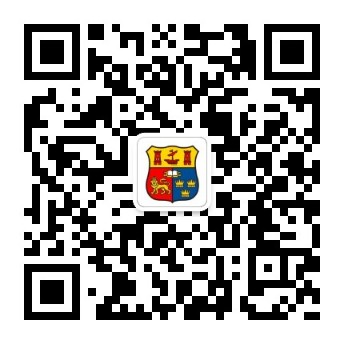 